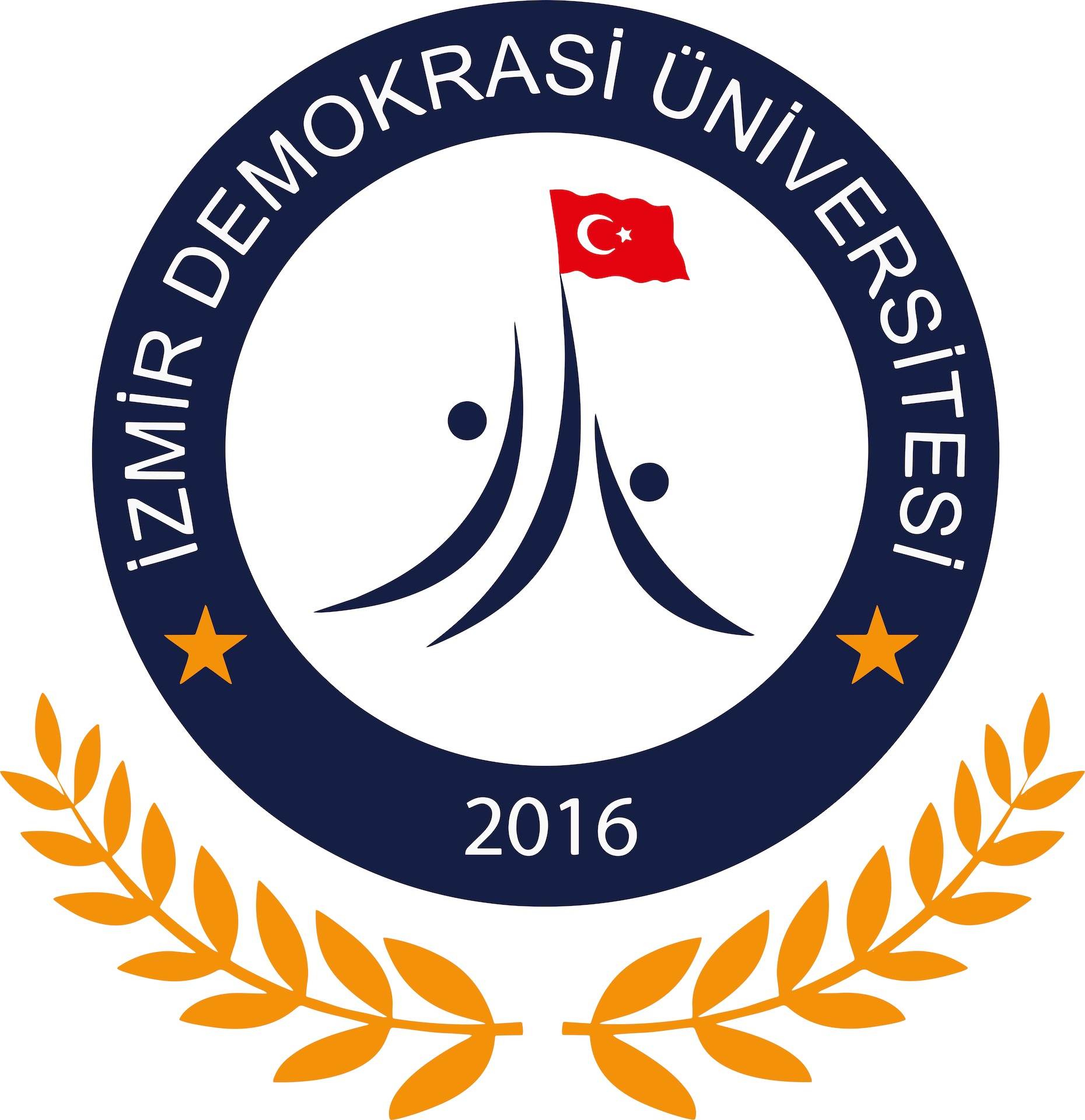 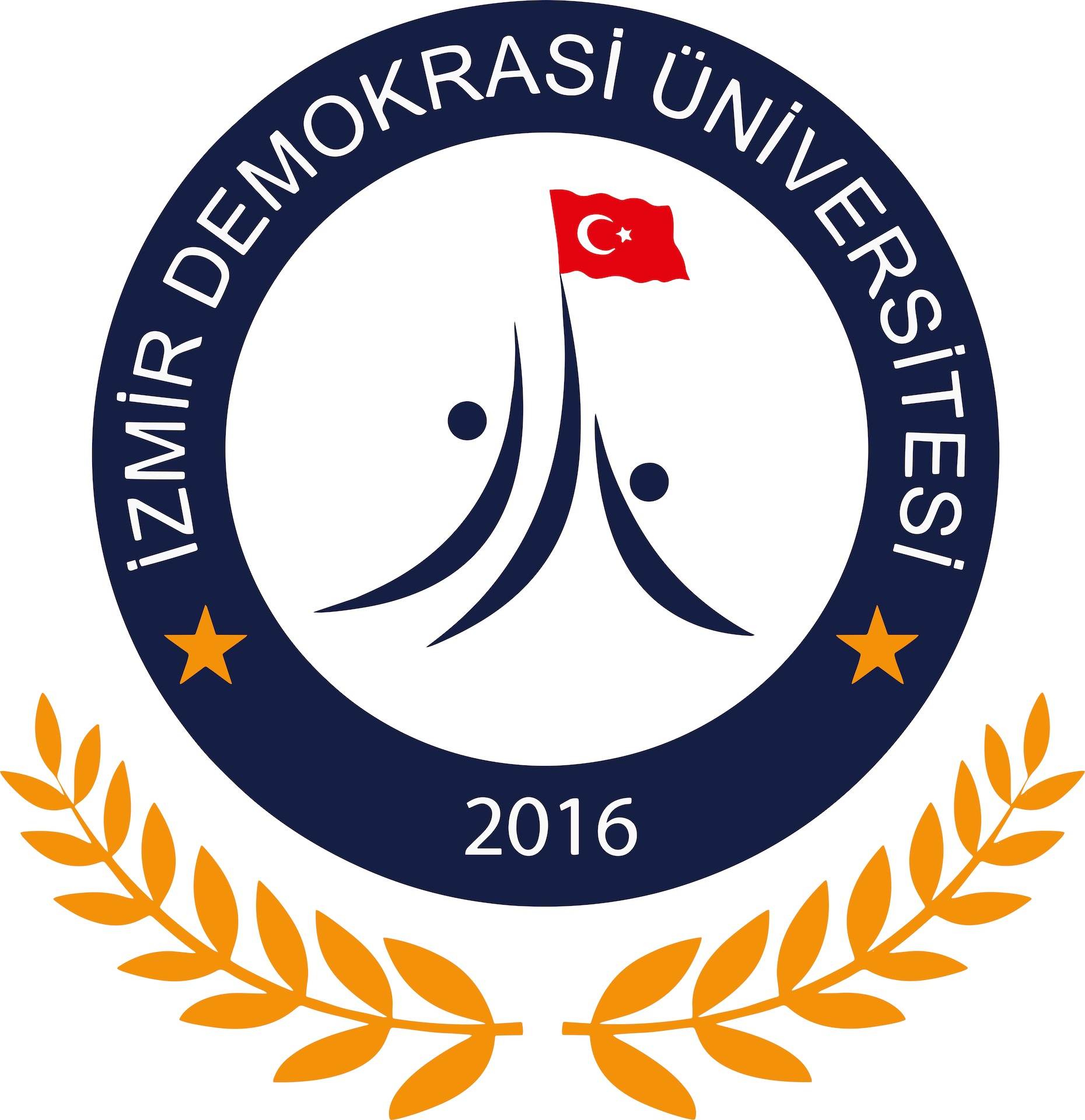 T.C.İZMİR DEMOKRASİ ÜNİVERSİTESİSOSYAL BİLİMLER ENSTİTÜSÜDOKÜMANTASYON FORMU1- Öğrencinin Soyadı, Adı	: 2- Öğrenci Numarası		: 3- Tezin Derecesi		: 		Yüksek Lisans		Doktora 4- Tezin Adı :     5- Tezin İngilizce Adı :  6- Anahtar Kelimeler :  7- Keywords : 	8- Danışman:    Bu belge ile tez çalışmamın İzmir Demokrasi Üniversitesi Kütüphane ve Dokümantasyon Daire Başkanlığı tarafından her türlü formatta arşivlenmesine ve kullanıma sunulmasına, tüm mülkiyet ve patent hakları ile tezimin tümü veya bir bölümü ile gelecekte yapacağım çalışmaların (makale, kitap vb.) kullanım haklarını elimde tutmak koşuluyla, izin veriyorum.  Tezimin erişime kapatılmasını (6 ay süreyle) istiyorum. Tezimin erişime kapatılmasını istemiyorum.